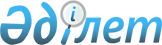 О Пеpечне полезных ископаемых, не подлежащих эксплуатации в качестве попутных пpиpодных pесуpсов
					
			Утративший силу
			
			
		
					Постановление Кабинета Министpов Республики Казахстан от 13 мая 1992 год N 432. Утратило силу постановлением Правительства Республики Казахстан от 4 мая 2008 года N 406.

       Сноска. Постановление Кабинета Министpов Республики Казахстан от 13 мая 1992 год N 432 утратило силу постановлением Правительства РК от 04.05.2008  N 406 .       Кабинет Министров Республики Казахстан постановляет:  

      Утвердить прилагаемый Перечень полезных ископаемых, не подлежащих эксплуатации в качестве попутных природных ресурсов.  

       Премьер-министр 

      Республики Казахстан 

                                               Утвержден 

                                   постановлением Кабинета Министров 

                                         Республики Казахстан 

                                        от 13 мая 1992 г. N 432 



                                П Е Р Е Ч Е Н Ь  

           полезных ископаемых, не подлежащих эксплуатации 

                в качестве попутных природных ресурсов         При разработке месторождений рудных, нерудных и общераспространенных полезных ископаемых не подлежат эксплуатации концессионерами в качестве попутных природных ресурсов: 

      платиновая группа (платина, палладий и др.) 

      золото 

      серебро 

      радиоактивные элементы (уран, торий и др.) 

      редкоземельные металлы и их соединения  

      иттрий 

      алмазы (технические и ювелирные) 

      скандий 

      При отсутствии на момент заключения концессии технологии переработки и извлечения указанных попутных компонентов, их учет при эксплуатации, комплексность переработки и обогащения руд оговариваются в регламенте предприятия в соответствии со статьей 7 пунктами 1,2 Закона "О концессиях в Республике Казахстан".  
					© 2012. РГП на ПХВ «Институт законодательства и правовой информации Республики Казахстан» Министерства юстиции Республики Казахстан
				